1 февраля в МБОУ «Лицей № 1» прошел вечер встречи выпускников школы. Это добрая традиция, которая существует уже долгие годы в нашем лицее. По этой традиции вечер встречи проходит в первую субботу февраля. В 2020 году это юбилейная встреча, так как школе исполняется 100 лет. Еще задолго до назначенного времени стали приходить люди, желающие увидеть своих учителей и одноклассников, с которыми давно не виделись, посмотреть здание новой школы и ощутить волнение от детских воспоминаний. И вот наступил долгожданный момент встречи. Актовый зал с трудом смог вместить всех желающих. Открыл «Вечер школьных друзей» прекрасный вальс. В зале чествовали юбилейные выпуски 1970, 1980, 1990, 2000, 2010 года. К гостям праздника обратилась директор лицея Веревкина Елена Васильевна. Она отметила, что встреча школьных друзей проходит в этом году уже в здании новой реконструированной школы, которая хранить все добрые традиции школы и ее историю. Елена Васильевна отметила, что год столетия школы совпал еще с одним значимым событием в ее жизни. Это 50-летие со дня открытия мемориального обелиска, посвященного памяти павших в годы ВОВ учителей и учащихся «Школы № 1». Директор приветствовала выпуск 1970 года, который и устанавливал этот памятник и пригласила выпускников на торжественное мероприятие, которое состоится 9 мая, в день 75-летия Победы в Великой Отечественной Войне. На вечере вспомнили учителей – ветеранов педагогического труда и тех, кого уже нет с нами. На сцену поднимались выпускники разных лет, которые говорили о том, что для многих «Школа № 1» стала стартовой площадкой в серьезную самостоятельную жизнь. Среди выпускников нашей школы люди самых разнообразных профессий: подполковники и полковники, врачи и предприниматели, работники культуры и участники боевых действий в Афганистане, Чечне, на Кавказе, инженеры, руководящие работники и учителя, певцы и режиссеры. В этот вечер в лицее звучали только добрые слова, детские воспоминания, интересные истории, а главное – это был настоящий вечер школьных друзей, который сколько бы не прошло лет, всегда будет настоящим праздником уже давно повзрослевшим девчонкам и мальчишкам!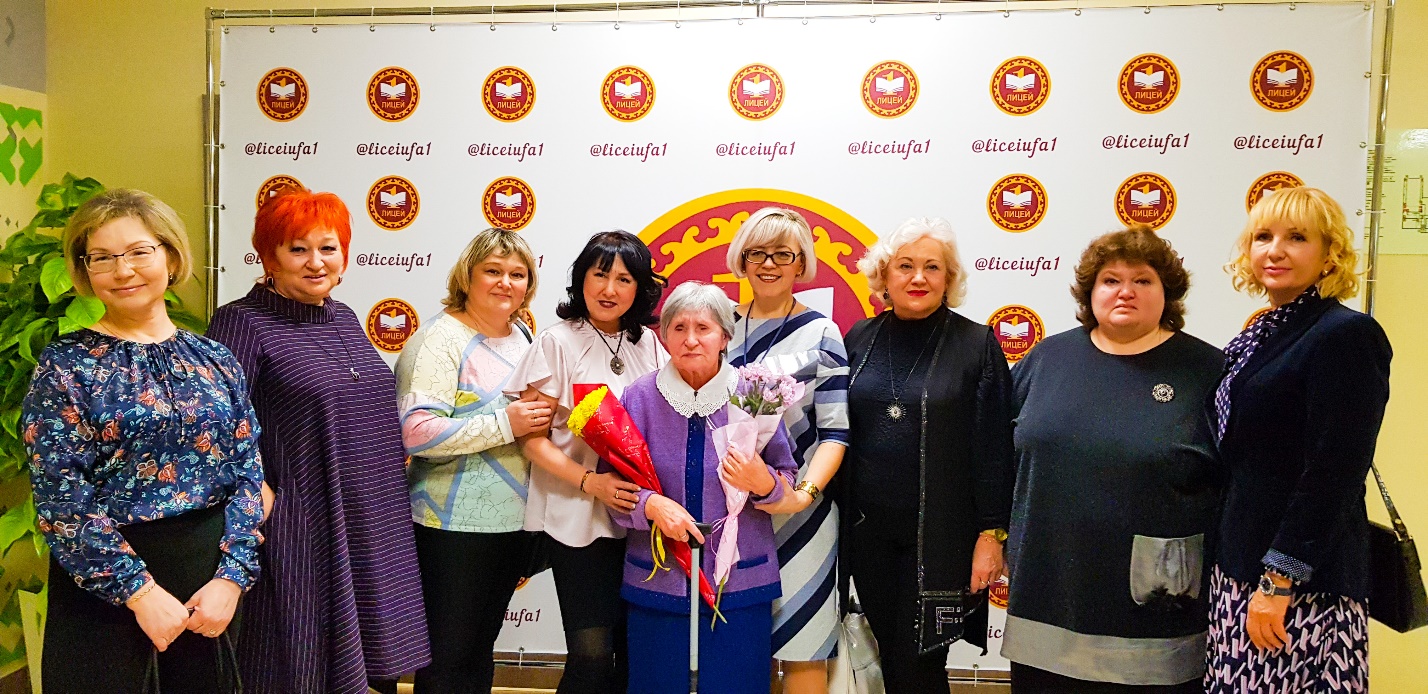 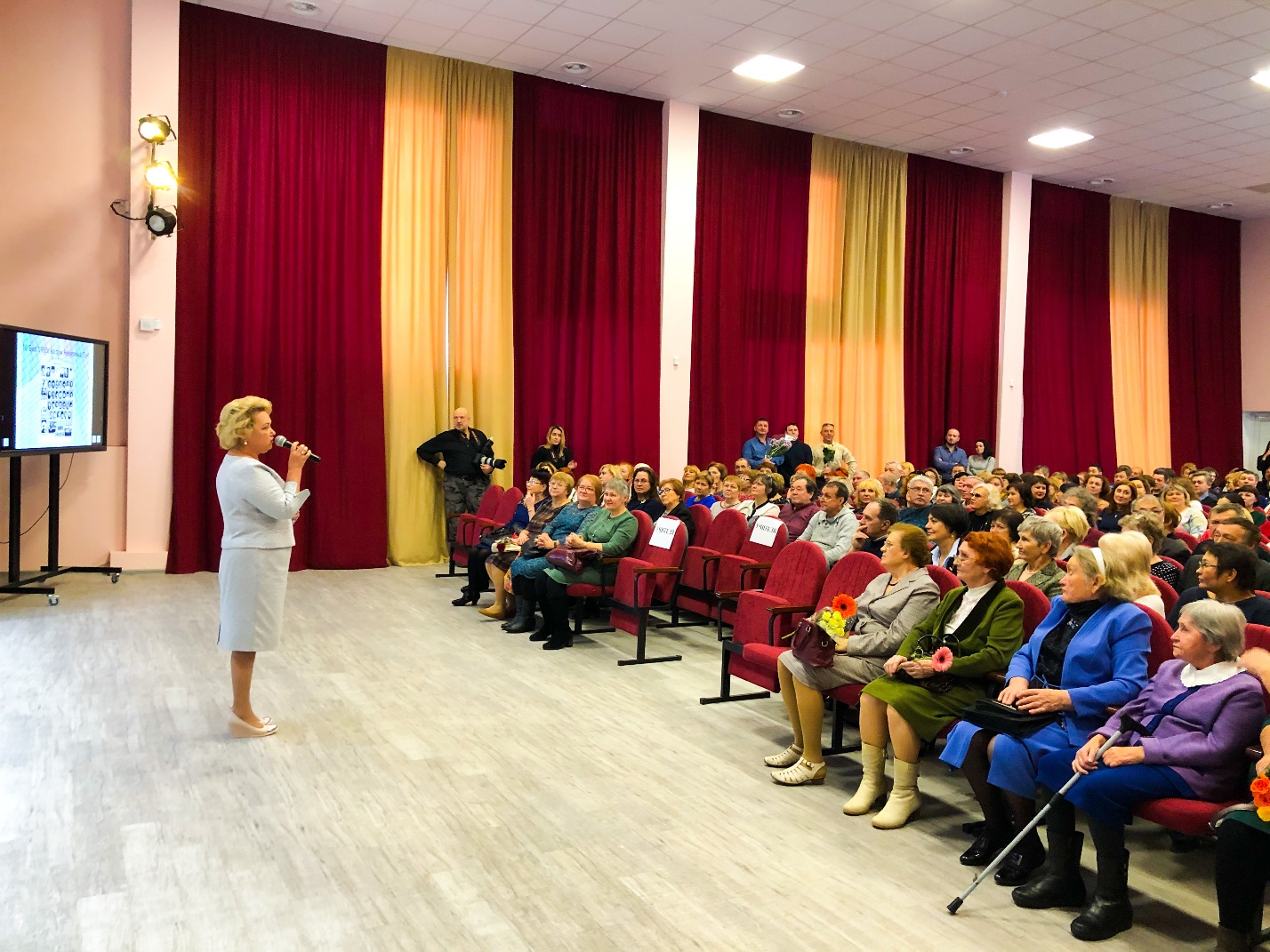 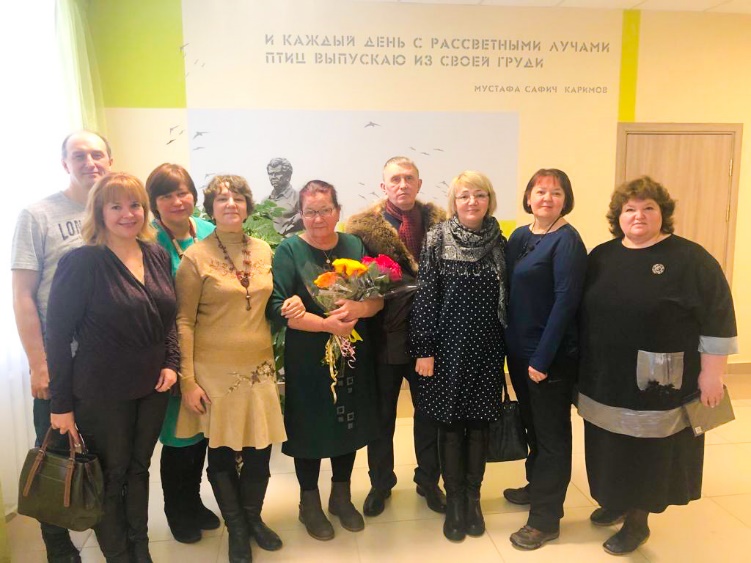 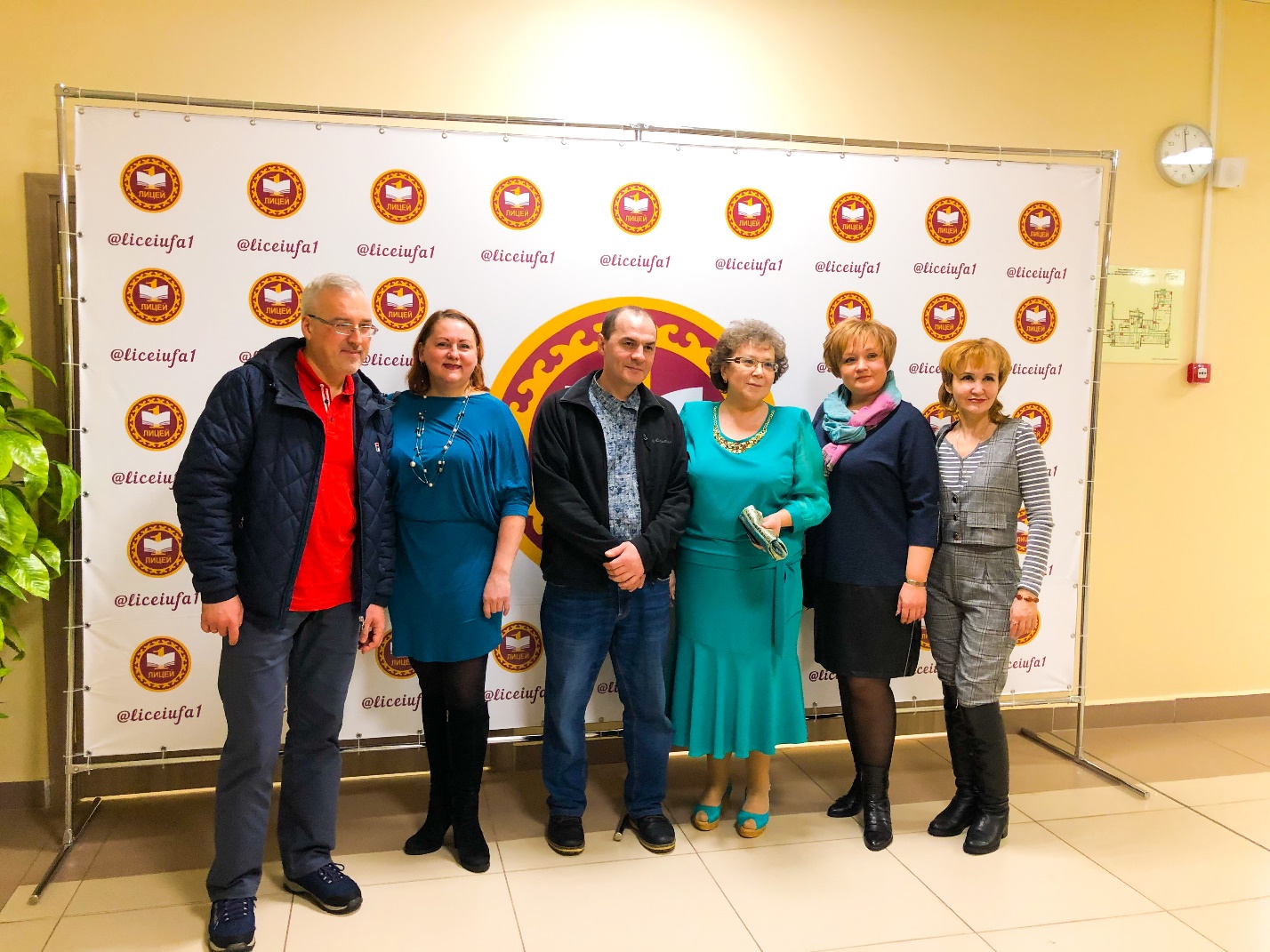 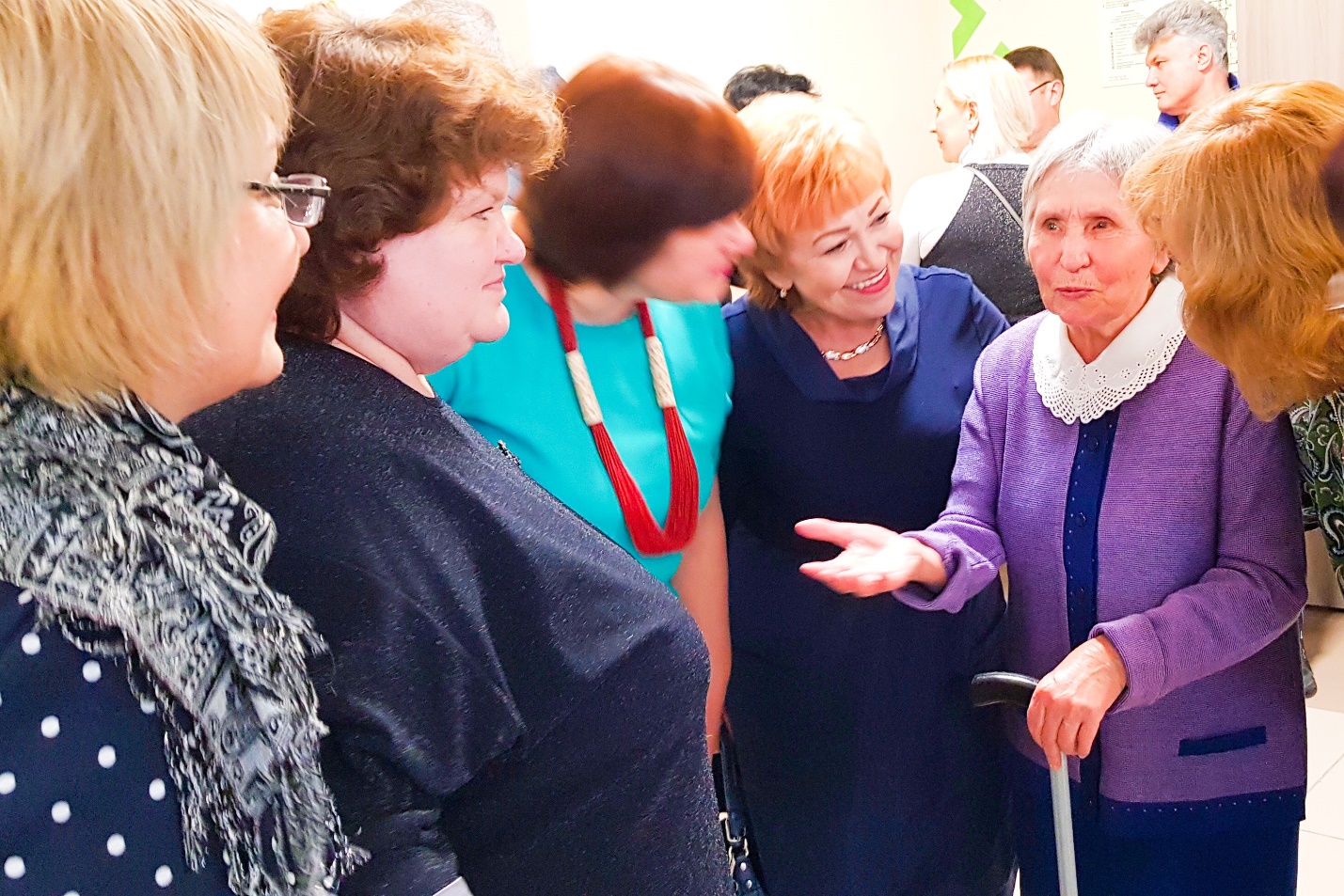 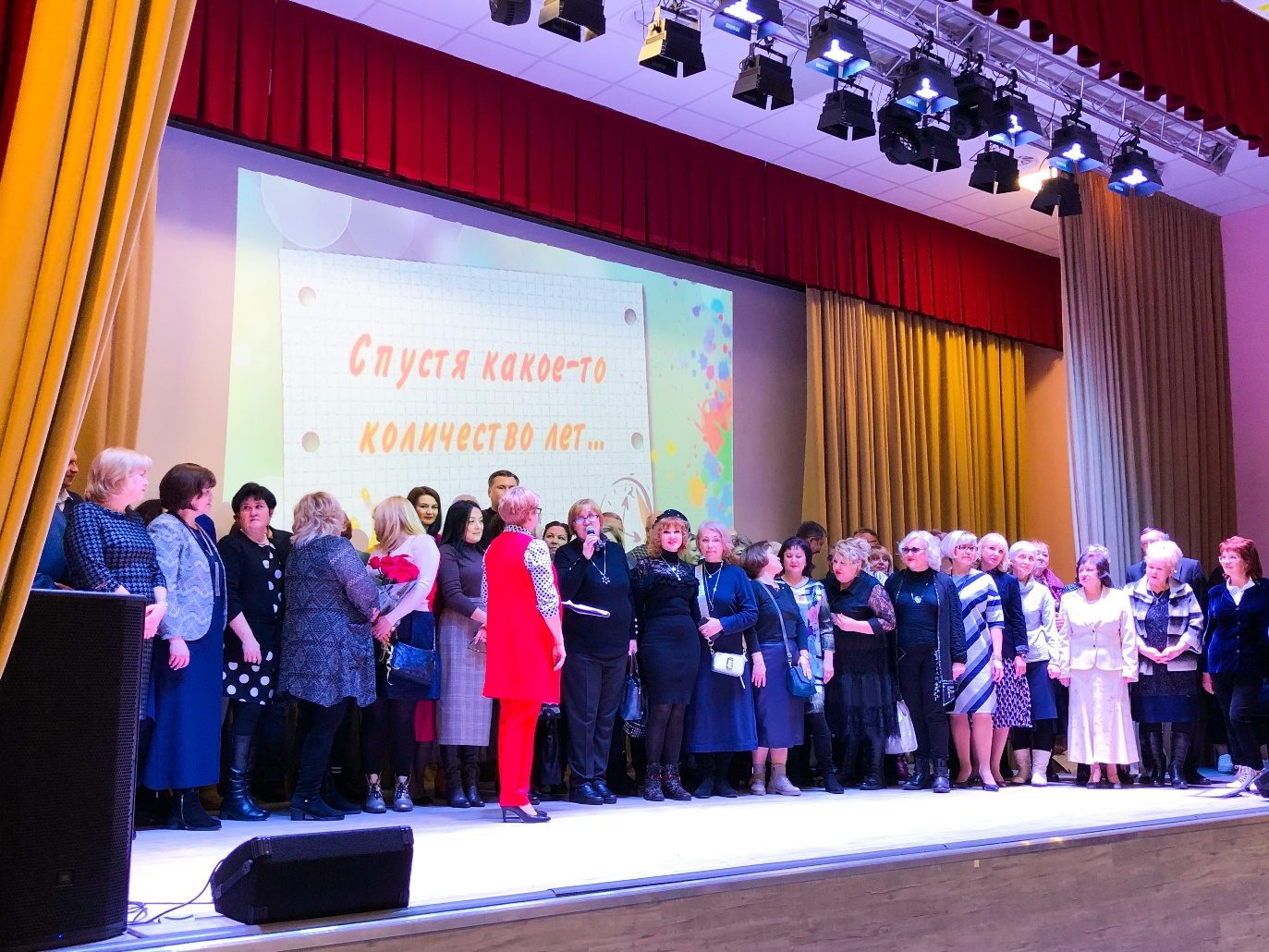 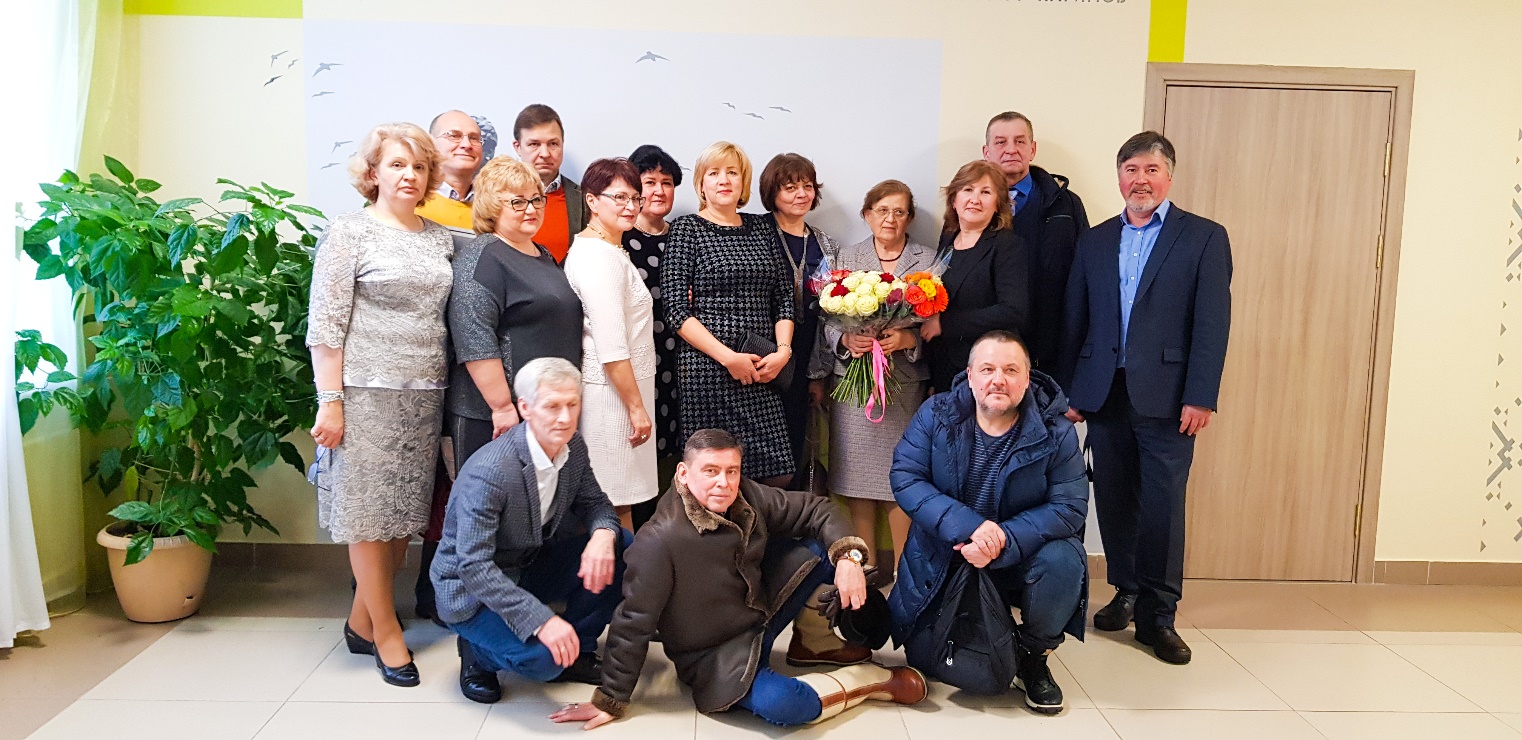 